2021-2022 Minnesota SW-PBIS Sustaining Exemplar SchoolsFifty-Eight schools applied and met criteria for PBIS Sustaining Exemplar status.Both Cohort schools that completed the two-year training sequence with the state or Regional Implementation Projects (RIPs) and Noncohort schools that received training through another source than the state or RIPs cohort training model are eligible to become Sustaining Exemplar Schools.To be identified schools need to have completed training and continued implementation of School-Wide Positive Behavioral Interventions and Supports (SW-PBIS) at Tier 1 with fidelity. In the application, schools documented the work of their leadership team, a data system measuring effort, fidelity and outcome data, a system of data analysis and action planning, sustainability efforts, and giving back at the local, state or national level.The 58 schools recognized for 2021-2022 are: NameDistrict NameCohort Art and Science Academy Elementary & Middle SchoolArt & Science AcademyCohort 15 (2019-2021)Basswood ElementaryOsseo Area SchoolsCohort 9 (2013-2015)Benjamin E. Mays IB World SchoolSaint Paul Public SchoolsNoncohortBirch Grove Elementary SchoolOsseo Area SchoolsCohort 6 (2010-2012)Bloomington Transition CenterBloomington Public SchoolsCohort 4 (2008-2010)Chanhassen High SchoolEastern Carver County SchoolsCohort 4 (2008-2010)Clearview ElementarySt. Cloud Area School District 742Cohort 6 (2010-2012)Como Park Elementary SchoolSaint Paul Public SchoolsCohort 6 (2010-2012)Dayton’s Bluff Achievement PlusSaint Paul Public SchoolsNoncohortDiscovery Community SchoolSt. Cloud Area School District 742Cohort 4 (2008-2010)Edinbrook ElementaryOsseo Area SchoolsCohort 13 (2017-2019)Edward Neill ElementaryBurnsville-Eagan-Savage School Cohort 7 (2011-2013)Fair Oaks ElementaryOsseo Area SchoolsNoncohortGoodview Elementary SchoolWinona Area Public SchoolsCohort 15 (2019-2021)Hennepin Elementary SchoolHennepin Elementary SchoolCohort 13 (2017-2019)Hilltop Primary SchoolWestonka Public SchoolsCohort 12 (2016-2018)I.J. Holton Intermediate SchoolAustin Public School DistrictCohort 14 (2018-2020)Isanti Intermediate School & School For All SeasonsCambridge-Isanti SchoolsCohort 6 (2010-2012)Ivan Sand Community High SchoolISD 728Cohort 7 (2011-2013)Jefferson Elementary SchoolWinona Area Public SchoolsCohort 15 (2019-2021)King Elementary SchoolDeer River Public School DistrictCohort 5 (2009-2011)L'Etoile du Nord French Immersion ElementarySaint Paul Public SchoolsNoncohortLake Park Audubon Elementary Lake Park Audubon School District Cohort 4 (2008-2010)Laketown ElementaryWaconia Public SchoolsCohort 12 (2016-2018)Leaf River/White Pine/Elm Tree AcademiesFreshwater Education DistrictCohort 7 (2011-2013)Lincoln Elementary School St. Cloud Area School District 742Cohort 1 (2005-2007)Maxfield Elementary SchoolSaint Paul Public SchoolsNoncohortMeadowvale ElementaryISD 728Cohort 10 (2014-2016)Mississippi Heights Elementary SchoolSauk Rapids-Rice School DistrictCohort 10 (2014-2016)Morristown 5-8Waterville-Elysian-Morristown School District #2143Cohort 8 (2012-2014)North Junior HighSt. Cloud Area School District 742Cohort 15 (2019-2021)North View Middle SchoolOsseo Area SchoolsCohort 8 (2012-2014)Oak Hill Community SchoolSt. Cloud Area School District 742Cohort 2 (2006-2008)Oak Point ElementaryEden Prairie SchoolsCohort 11 (2015-2017)Oak View ElementaryOsseo Area SchoolsCohort 10 (2014-2016)Osseo Area Learning CenterOsseo Area SchoolsNoncohortParker Elementary SchoolISD 728Cohort 12 (2016-2018)Pine River-Backus Elementary SchoolPine River-Backus SchoolsCohort 7 (2011-2013)Pioneer Ridge Middle SchoolEastern Carver County SchoolsCohort 4 (2008-2010)Prairie View ElementaryEden Prairie SchoolsCohort 12 (2016-2018)Rice Elementary SchoolSauk Rapids-Rice School DistrictCohort 10 (2014-2016)Rice Lake ElementaryCentennial School DistrictCohort 10 (2014-2016)Rogers Middle SchoolISD 728Cohort 14 (2018-2020)Shirley Hills PrimaryWestonka Public SchoolsCohort 12 (2016-2018)Sleepy Eye ElementarySleepy Eye Public SchoolsCohort 6 (2010-2012)TEAM AcademyTEAM AcademyCohort 9 (2013-2015)Tri-City United Le Center K-8Tri-City UnitedCohort 9 (2013-2015)Valley View Middle SchoolBloomington Public SchoolsCohort 4 (2008-2010)Vista View Elementary SchoolBurnsville-Eagan-Savage School District 191Cohort 7 (2011-2013)Washington ElementaryCloquet Public SchoolsCohort 9 (2013-2015)Washington-Kosciusko Elementary SchoolWinona Area Public SchoolsCohort 15 (2019-2021)Waterville-Elysian-Morristown Elementary SchoolWaterville-Elysian-Morristown School District #2143Cohort 8 (2012-2014)Westwood ElementaryISD 728Cohort 5 (2009-2011)Westwood Elementary SchoolSt. Cloud Area School District 742Cohort 1 (2005-2007)Woodland ElementaryOsseo Area SchoolsNoncohortWoodson Kindergarten CenterAustin Public School DistrictCohort 7 (2011-2013)Zimmerman ElementaryISD 728Cohort 4 (2008-2010)Zimmerman Middle/High SchoolISD 728Cohort 10 (2014-2016)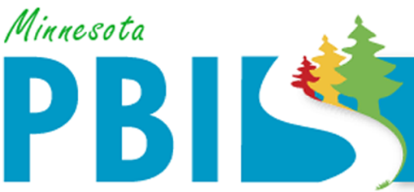 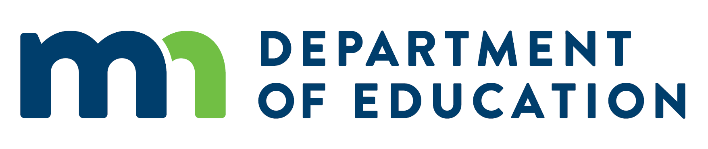 